FICHE DE PRÉ-INSCRIPTION« FORMATION DU RÉALISATEUR :
LA CAMÉRA DANS LA MISE EN SCÈNE »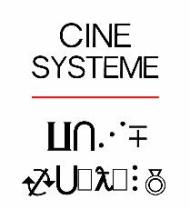 Nom : Prénom : Date de naissance : Profession : Adresse postale : Adresse mail : Tel : Avez-vous besoin d’un aménagement spécifique ?		Non		Oui : si oui, le référent handicap vous recontactera. Avez-vous déjà eu une première approche de la réalisation, que ce soit une expérience directe, ou dans le cadre de votre métier actuel ? Si oui, laquelle ? (ex : vos scénarios portés à l’écran par vous ou par d’autres ; vous êtes technicien-ne /artiste interprète mais à un autre poste dans le cinéma, l’audiovisuel, le spectacle, la photo… ; etc.)Quelles compétences concrètes souhaitez-vous acquérir ou compléter avec cette formation ?Quels sont vos objectifs professionnels à l’issue de cette formation ?Demande de prise en charge par l’Afdas en tant que :  intermittent (e) du spectacle		 auteur (e)		 salarié (e) Société :…………………………Pôle Emploi - Votre n° de Demandeur d’Emploi : ………………………………Par un autre organisme		Lequel :………………………………Prise en charge à titre personnelJ’ai pris connaissance de ce stage par l’Afdas	sur le site de Ciné Système	par un ancien stagiaire Autre : (merci de préciser)………………………………………………….LE DOSSIER D’INSCRIPTION COMPREND :1) cette fiche d’inscription dûment remplie au format WORD,2) une lettre de motivation (format PDF, 1 page maximum)3) un CV ou extrait de fiche Imdb (format PDF, 1 page maximum)à envoyer par mail à Hélène de Roux, Coordinatrice pédagogique : helene@cinesysteme.org - 06 84 21 14 83Les informations recueillies sur ce formulaire sont enregistrées dans un fichier informatisé par la coordinatrice pédagogique de Ciné Système, pour traiter votre candidature, vous communiquer les informations correspondant à votre situation, notamment au regard du financement de votre formation, et communiquer avec vous tout au long du processus d’inscription puis de la formation.Les données collectées seront communiquées aux seuls destinataires suivants : organismes financeurs, équipe pédagogique de Ciné Système.Les données sont conservées pendant la durée demandée par les audits de contrôle menés par l’Inspection du Travail, les organismes certificateurs et les organismes financeurs. Cette durée est de 3 ans après la fin de l’exercice fiscal au cours duquel vous suivrez une formation chez Ciné Système.Vous pouvez accéder aux données vous concernant, les rectifier, demander leur effacement ou exercer votre droit à la limitation du traitement de vos données. Consultez le site cnil.fr pour plus d’informations sur vos droits.Pour exercer ces droits ou pour toute question sur le traitement de vos données dans ce dispositif, vous pouvez contacter Hélène de Roux (helene@cinesysteme.org) Si vous estimez, après nous avoir contactés, que vos droits « Informatique et Libertés » ne sont pas respectés, vous pouvez adresser une réclamation à la CNIL.